                                                                                                                                                                                                       О Т К Р Ы Т О Е    А К Ц И О Н Е Р Н О Е     О Б Щ Е С Т В О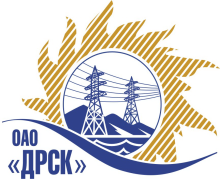 Открытое акционерное общество«Дальневосточная распределительная сетевая  компания»ПРОТОКОЛ ВЫБОРА ПОБЕДИТЕЛЯПРЕДМЕТ ЗАКУПКИ: право заключения Договора на поставку: «Лицензионное программное обеспечение Citrix» для нужд ИА и филиалов ОАО «ДРСК» Закупка проводится  согласно ГКПЗ 2014г. раздела  3.1 «Закупки услуг в области информационных технологий (прочие)»  № 1565  на основании указания ОАО «ДРСК» от  27.06.2014 г. № 155.Плановая стоимость:  2 000 000,00  руб. без учета НДСПРИСУТСТВОВАЛИ: постоянно действующая Закупочная комиссия 2-го уровня.ВОПРОСЫ, ВЫНОСИМЫЕ НА РАССМОТРЕНИЕ ЗАКУПОЧНОЙ КОМИССИИ: О ранжировке предложений после проведения переторжки. Выбор победителя закупки.РАССМАТРИВАЕМЫЕ ДОКУМЕНТЫ:Протокол рассмотрения заявок от 24.07.2014г. № 414-ИТ-РПротокол переторжки от 25.07.2014г. № 414-ИТ-П.ВОПРОС 1 «О ранжировке предложений после проведения переторжки»ОТМЕТИЛИ:В соответствии с критериями и процедурами оценки, изложенными в документации о закупке, после проведения переторжки предлагается ранжировать предложения следующим образом:ВОПРОС 2 «Выбор победителя закупки»ОТМЕТИЛИ:На основании вышеприведенной ранжировки предложений Участников закупки предлагается признать Победителем открытого запроса предложений на право заключения договора на поставку продукции: «Лицензионное программное обеспечение Citrix» для нужд ИА и филиалов ОАО «ДРСК» Участника занявшего первое место: ЗАО "СофтЛайн Трейд" (г. Москва) (119270 РФ, г. Москва, Лужнецкая набережная, д. 2/4, стр.3А, офис 304 ) Цена: 1 993 294,45 руб.  без НДС. (НДС не предусмотрен). Срок передачи прав: до 31.08.2014г. Оплата осуществляется путем перечисления денежных средств на расчетный счет Лицензиата. Условия оплаты: в течение 30 календарных дней с момента подписания актов приема  передачи прав. Стоимость ПО должна оставаться фиксированной на протяжении всего срока действия договора. Предложение действительно: до 31.12.2014г.РЕШИЛИ:Утвердить ранжировку предложений Участников после проведения переторжки.1 место: ЗАО "СофтЛайн Трейд" (г. Москва) (119270 РФ, г. Москва, Лужнецкая набережная, д. 2/4, стр.3А, офис 304 )2 место: ЗАО "Лaнит-Пaртнер" (680011, г. Хабаровск, ул. Запарина, 137)    2. Признать Победителем открытого запроса предложений на право заключения договора на поставку: «Лицензионное программное обеспечение Citrix» для нужд ИА и филиалов ОАО «ДРСК» Участника занявшего первое место: ЗАО "СофтЛайн Трейд" (г. Москва) (119270 РФ, г. Москва, Лужнецкая набережная, д. 2/4, стр.3А, офис 304 ) Цена: 1 993 294,45 руб.  без НДС. (НДС не предусмотрен). Срок передачи прав: до 31.08.2014г. Оплата осуществляется путем перечисления денежных средств на расчетный счет Лицензиата. Условия оплаты: в течение 30 календарных дней с момента подписания актов приема  передачи прав. Стоимость ПО должна оставаться фиксированной на протяжении всего срока действия договора. Предложение действительно: до 31.12.2014г.ДАЛЬНЕВОСТОЧНАЯ РАСПРЕДЕЛИТЕЛЬНАЯ СЕТЕВАЯ КОМПАНИЯУл.Шевченко, 28,   г.Благовещенск,  675000,     РоссияТел: (4162) 397-359; Тел/факс (4162) 397-200, 397-436Телетайп    154147 «МАРС»;         E-mail: doc@drsk.ruОКПО 78900638,    ОГРН  1052800111308,   ИНН/КПП  2801108200/280150001№ /414/ИТ-ВПг. Благовещенск             «_30_» июля 2014 г.Место в ран-жировкеНаименование и адрес участникаИные существенные условия1 местоЗАО "СофтЛайн Трейд" (г. Москва) (119270 РФ, г. Москва, Лужнецкая набережная, д. 2/4, стр.3А, офис 304 )Цена: 1 993 294,45 руб. (НДС не облагается).  Срок передачи прав: до 31.08.2014г. Оплата осуществляется путем перечисления денежных средств на расчетный счет Лицензиата. Условия оплаты: в течение 30 календарных дней с момента подписания актов приема  передачи прав. Стоимость ПО должна оставаться фиксированной на протяжении всего срока действия договора. Предложение действительно: до 31.12.2014г.2 местоЗАО "Лaнит-Пaртнер" (680011, г. Хабаровск, ул. Запарина, 137)Цена: 1 999 133,95 руб. (НДС не облагается). Срок передачи прав: до 31.08.2014г. Оплата осуществляется путем перечисления денежных средств на расчетный счет Лицензиата. Условия оплаты: в течение 30 календарных дней с момента подписания актов приема  передачи прав. Стоимость ПО должна оставаться фиксированной на протяжении всего срока действия договора. Предложение действительно: до 31.12.2014г